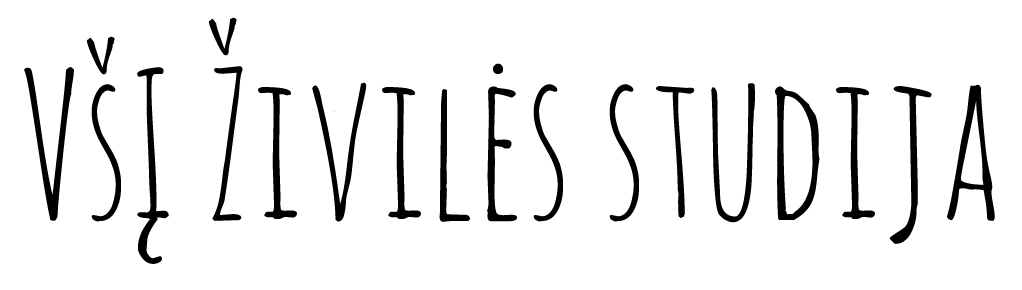 Po pamokų veikia 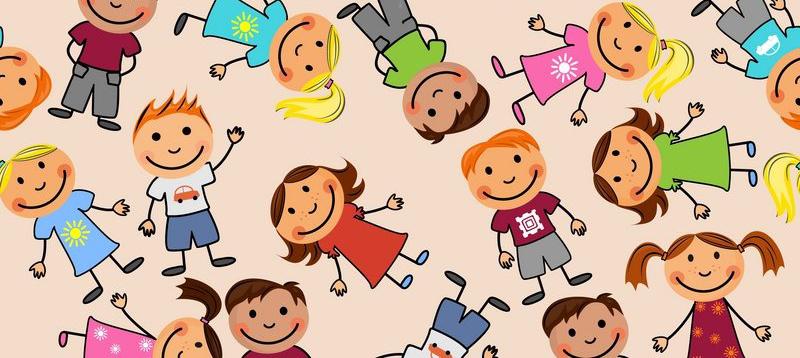 1 - 3 klasių mokiniams skirta popamokinė veiklos grupė „Živilės studija“DIENOS RITMAS:12.50 - 13.30 vaikų priėmimas13.30 - 14.00 pietūs14.00 - 14.30 judrieji žaidimai lauke 14.30 - 15.30 individuali veikla, nebaigtos užduotėlės15.30 - 16.30 Neformaliojo ugdymo programa „Saviugdos dienos“:Pirmadienį - Dailės terapijos diena (Menų diena)Antradienį - Socialinių įgūdžių formavimo ir pasaulio kultūrų pažinimo diena (Draugų diena)Trečiadienį - Jaunojo Einšteino eksperimentavimo diena (Eksperimentų diena)Ketvirtadienį - Išvykos į biblioteką, knygų pažinimo diena (Pažinimo diena)Penktadienį (15.00- 16.00) - Turistavimo ir keliavimo diena (Keliautojų diena)16.30 - 17.30 užkandžių metas, savitvarka ir atsisveikinimasPASTABOS:Vaikus galima pasiimti iki 17.30 val.Studijos darbo laikas ir veiklos etapai gali keistis.Paslauga mokama.VŠĮ Živilės studija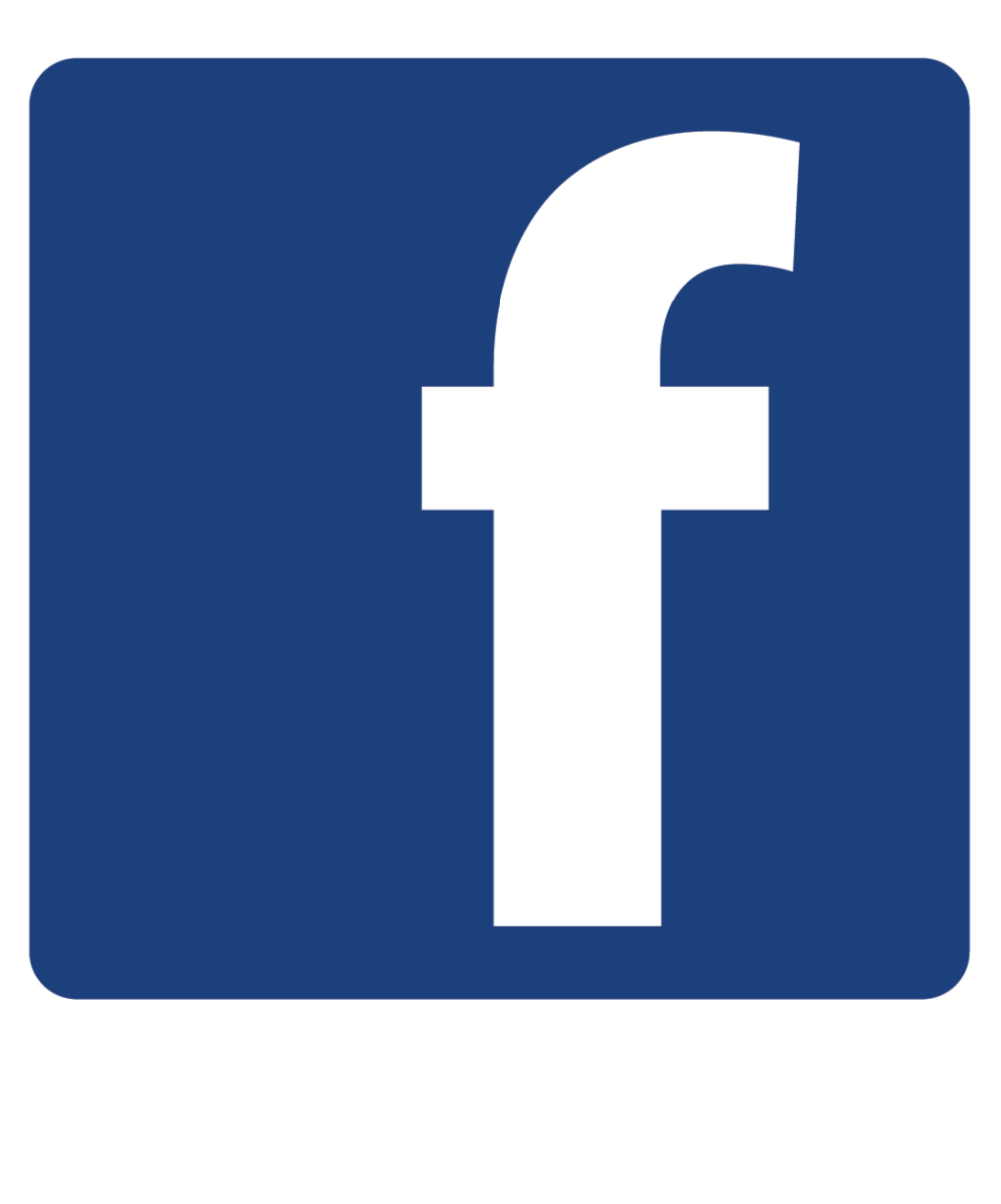                               Živilė Karžinauskienė/Mob. tel. 864316635El.p. z.karzinauskiene@gmail.com